План-конспектурока по трудовому обучению по профилю столярное делаКласс 5Тема: " Инструменты и приспособления для ручной обработки древесины"              Изготовление доски Сегена.Задачи урока: Обучающая- закрепление теоретических знаний и практических умений при обработке древесины ручным инструментом.Коррекционно - развивающая - коррекция памяти, восприятия, логического мышления, мелкой моторики.Воспитательная - воспитывать трудолюбие, самостоятельность в работе, чувство ответственности за выполненную работу.Тип урока: урок - закрепление.Наглядные пособия: образец изделия, кроссворд.Методы: словесные, наглядные, практические.Материалы, инструменты и приспособления: образцы доски, лобзики, пилки, выпиловочные столики, карандаши, копировальная бумага, шлифовальная шкурка, шило.Ход урока.  I.Организационная  часть.Цель: подготовка обучающихся к работе на уроке, настрой на работу, организация внимания.Взаимное приветствие.Проверка готовности к уроку.Коррекционное  упражнение: набор предметов на рисунке.( Приложение 1)Учитель: Ребята посмотрите внимательно на рисунок. Какие предметы вы  видите? Назовите их.II. Актуализация опорных знаний.Цель: закрепить знания обучающихся по теме; коррекция устной речи.Сообщение темы и цели урока ( тему урока прочитать вместе с обучающимися).Игра " Политехническое лото ". ( Приложение 2)Учитель: Ребята, чтобы вспомнить столярные  инструменты и приспособления, мы с вами проведем  игру, которая называется " Политехническое лото "Кто знает, что представляет собой игра лото?(Объяснение правил игры учителем.)       3.   Описание  ручного столярного инструмента и правила безопасной работыВопросы: Для чего применяют коловорот?Для чего используют столярную ножовку?Для чего служит рубанок?Для  чего применяют молоток?Для чего служит лобзик?4. Анализ значения пословицы: " Чем больше науки, тем умнее руки".       5. Физминутка.III. Практическая работа.Цель: закрепить умение работы ручным столярным инструментом.Учитель: Ребята сегодня на уроке вы будете изготавливать доски Сегена - это дидактический материал для младших классов.1. Показ образца изделия "Доски Сегена";2. Составление плана работы;Вместе с обучающимися составить план работыОбработать заготовку;Перевести рисунок;Проколоть отверстия;Выпилить по очертаниям внутри;Обработать шлифовальной шкуркой;Распилить на части;Обработать шлифовальной шкуркой.Вопрос: Какие инструменты, приспособления и материалы вам понадобятся для работы?3. Инструктаж по технике безопасности;Учитель: Ребята, какие правила безопасной работы необходимо соблюдать при работе с лобзиком?Как надо работать с шилом?Ребята вспомните рисунок, который вы рассматривали в начале урока. ( Приложение 1)Сейчас я вам буду показывать рисунки, которые вы будете переводить на свою заготовку.Какие из них вам уже встречались? Ребята посмотрите на доску и прочитайте пословицу. Как вы понимаете значение пословицы?" Наскоро сделать- все переделать."Самостоятельная работа по плану.Обработать заготовку.Перевести рисунок.IV Микроитог.2 часI. Организационная часть.Цель: коррекция зрительного восприятия. Психологический настрой на работуДети, тихо сядьте. Положите руки на грудь, послушайте свое сердце. Глубоко вдохните. Медленно выдохните. Готовы к уроку?Коррекционное упражнение" Геометрические фигуры".Посмотрите внимательно  на рисунок, какие фигуры вы видите?Давайте посчитаем сколько окружностей, квадратов. Чем квадрат отличается от прямоугольника?II. Вводная частьЦель: подготовка детей к выполнению практического задания.Повторение плана работы;Краткий анализ выполненной работы;Постановка задачи;Настрой на работу.III. Практическая работаЦель: продолжать закреплять умения работы ручным столярным инструментом.Вводный инструктаж;Самостоятельная работа;а) проколоть отверстие;б) выпилить по очертаниям внутри;в) обработать шлифовальной шкуркой;г) распилить на части;д) обработать шлифовальной шкуркой.ФизминуткаРуки подняли и покачали- руки согнули, кисти встряхнули.Низко присели, встали и сели(повтор 3-4 раза).Текущий инструктаж;Коррекционное задание в форме кроссворда ( Приложение 3)Цель: развитие познавательной активности по трудовому обучению, коррекция мышления, памяти.IV. Итог урока.Цель: составление связного рассказа детьми о ходе выполнения практического задания.Уборка рабочих мест;Оценка работ обучающихся;Анализ работы класса;Самоанализ на примере одного из обучающихся.ПРИЛОЖЕНИЕ 1.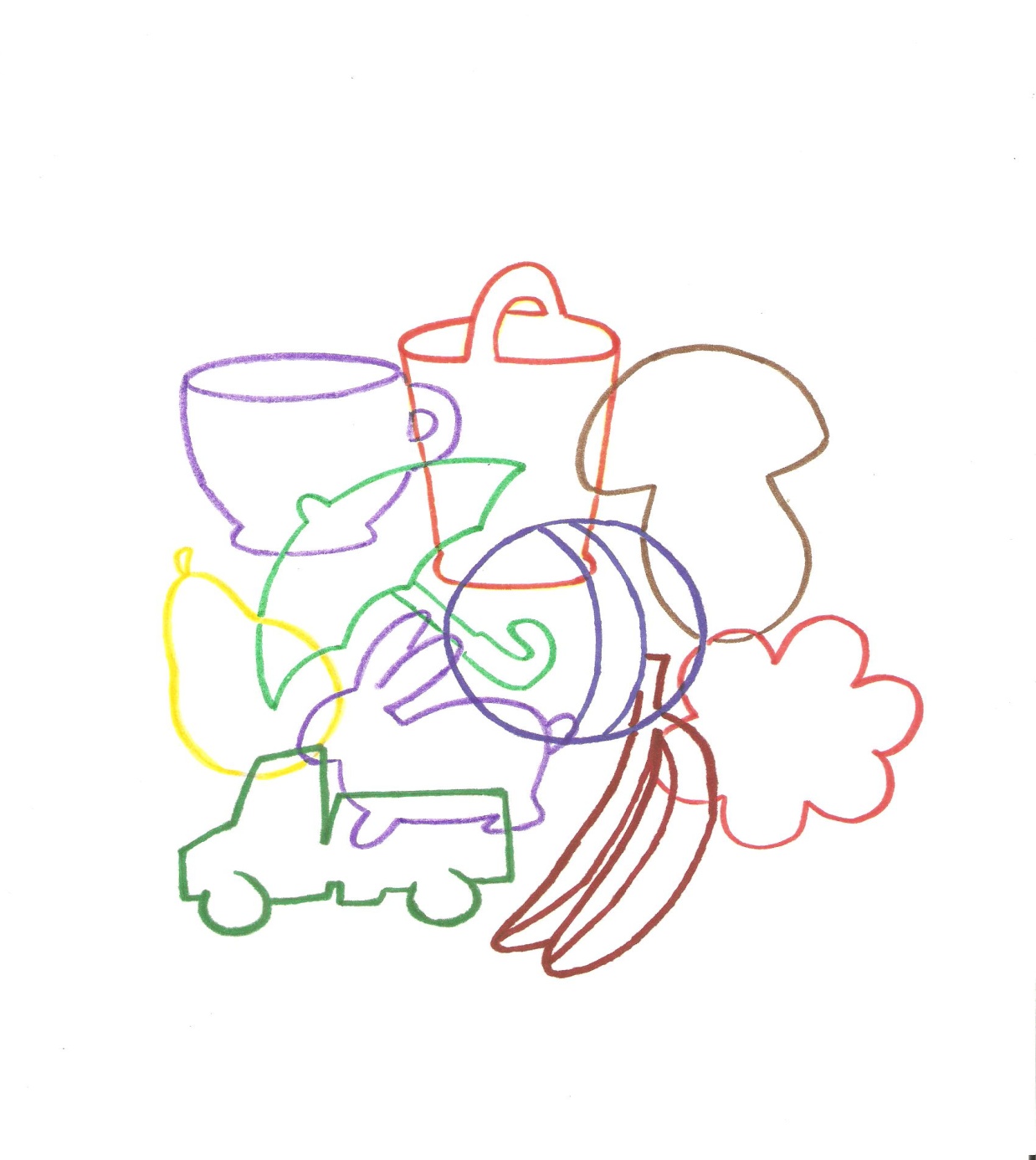 ПРИЛОЖЕНИЕ 2.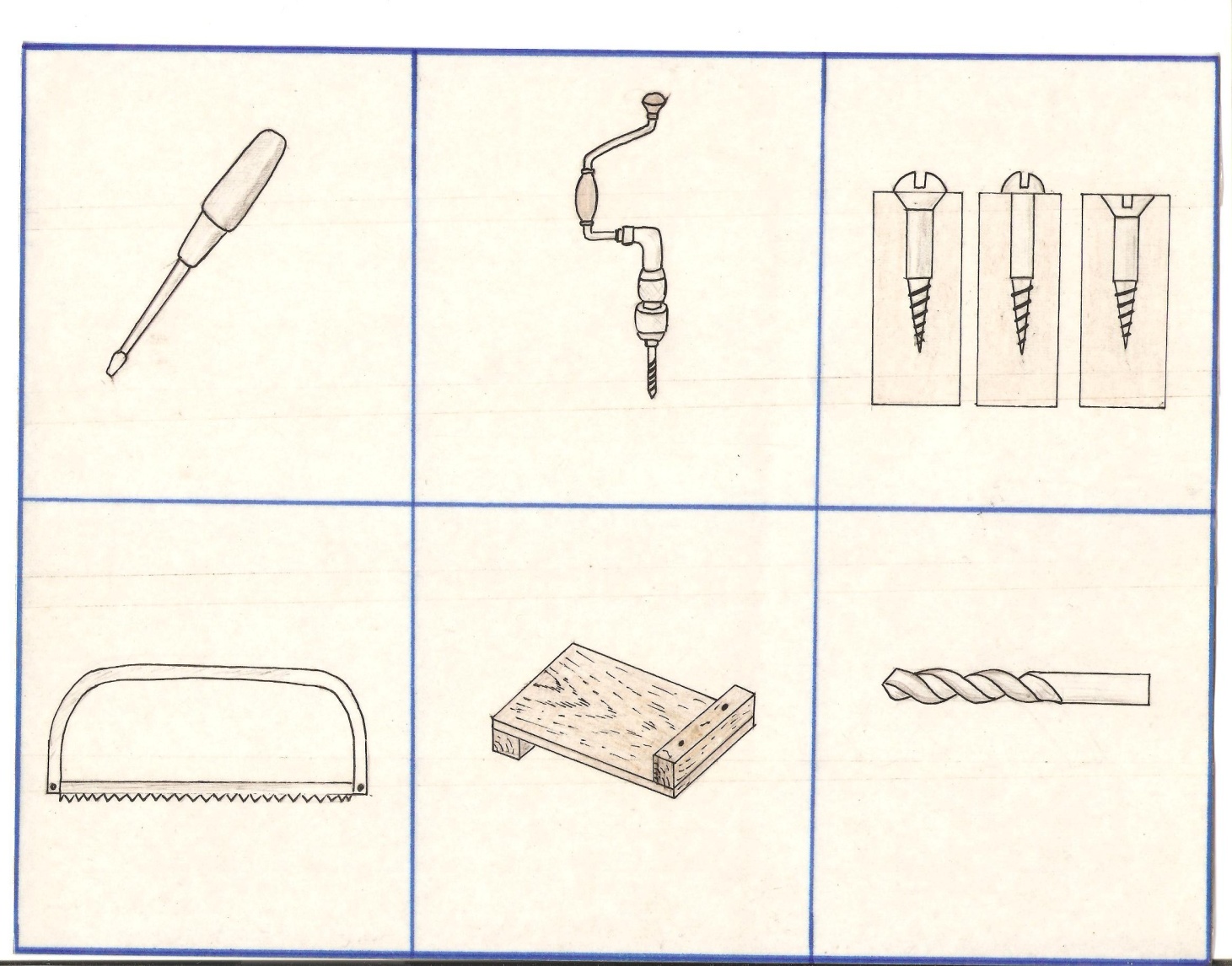 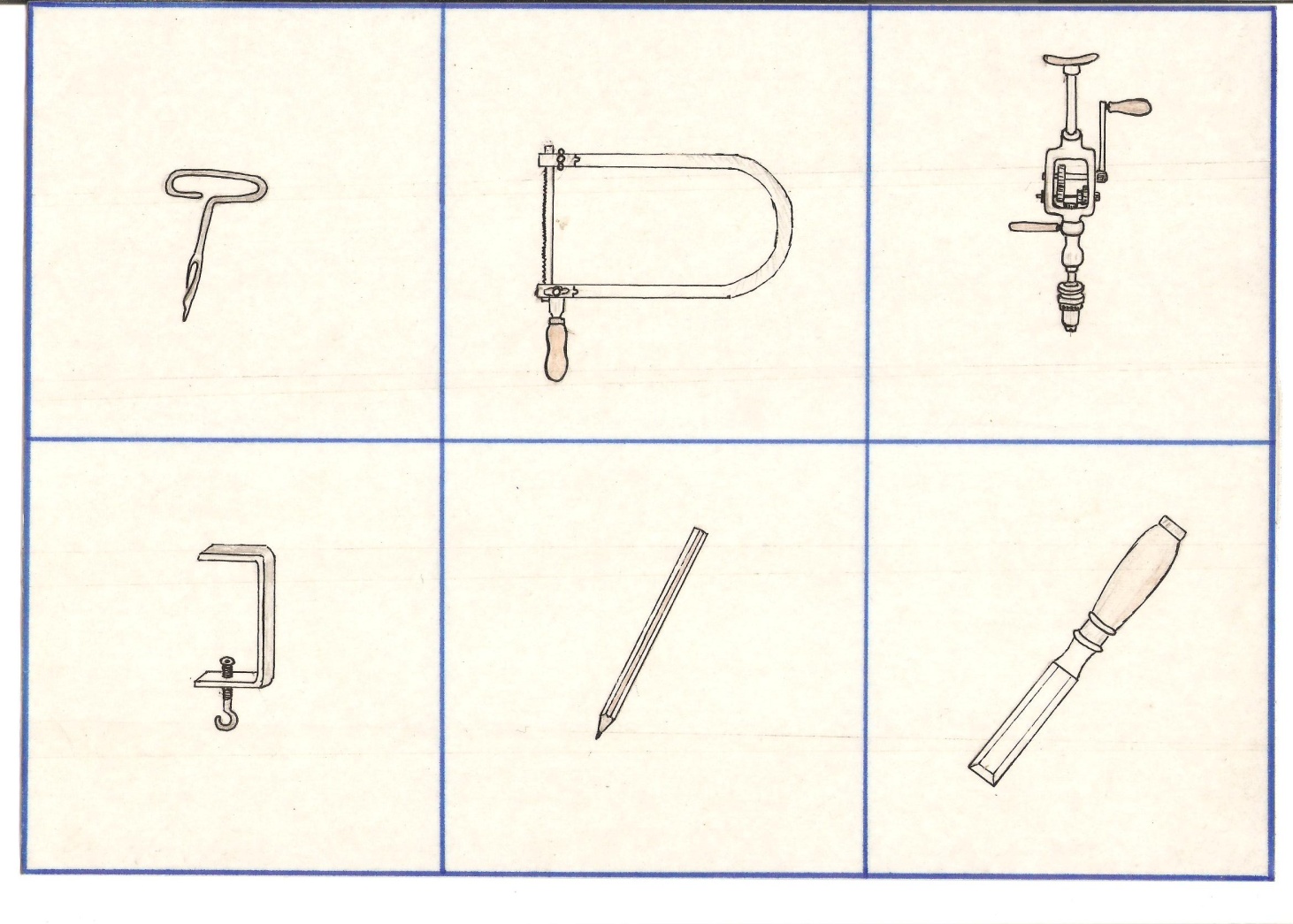 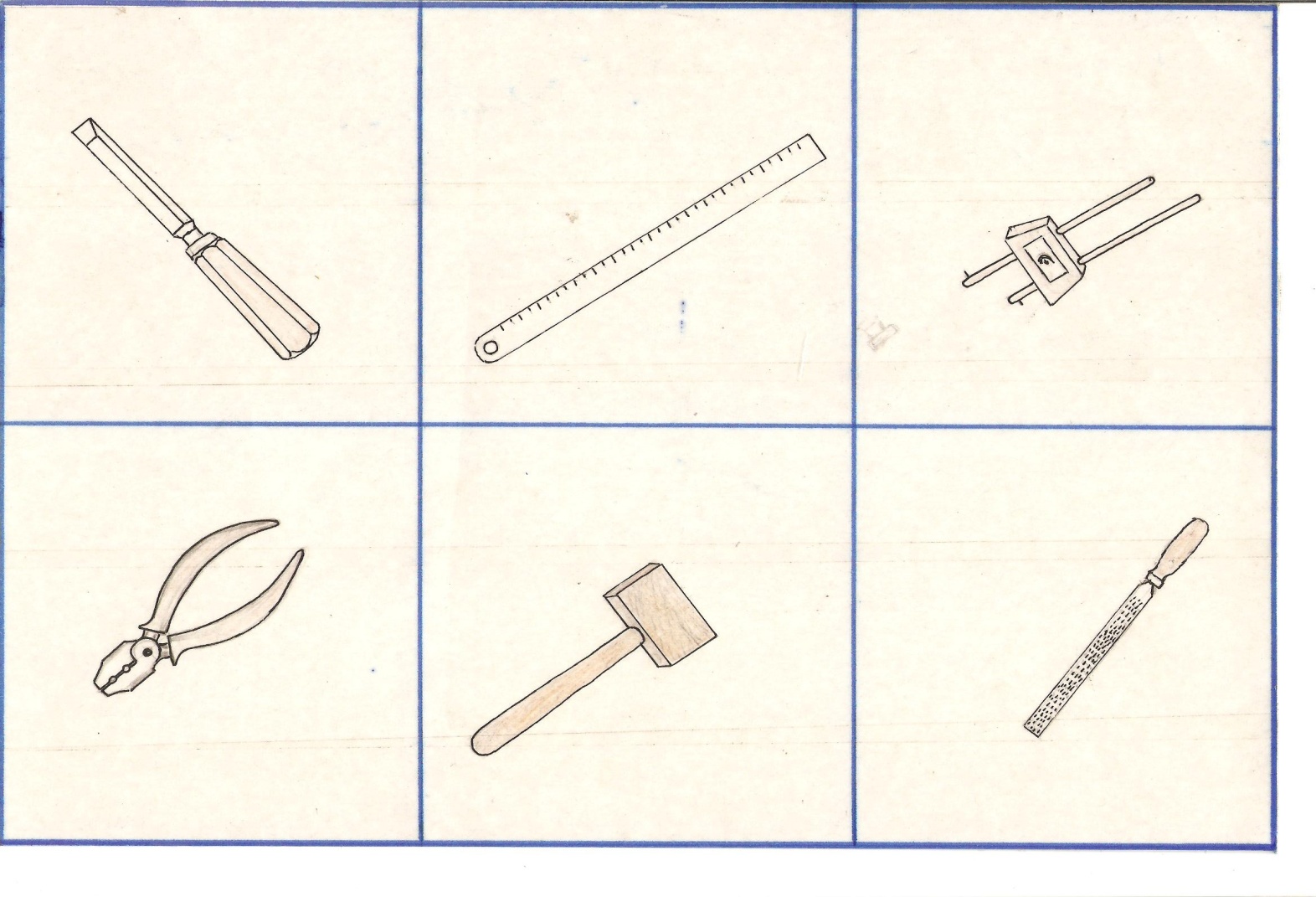 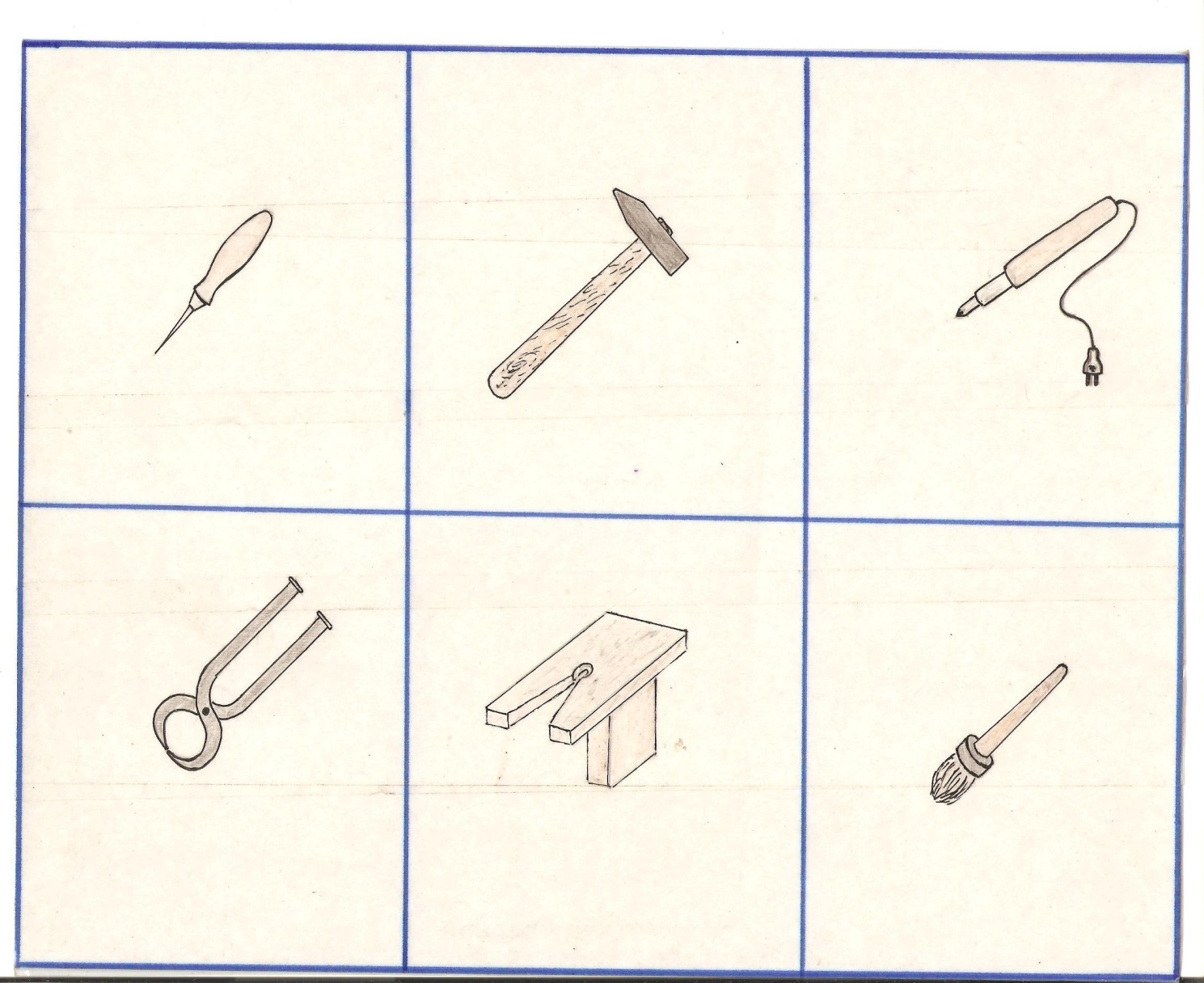 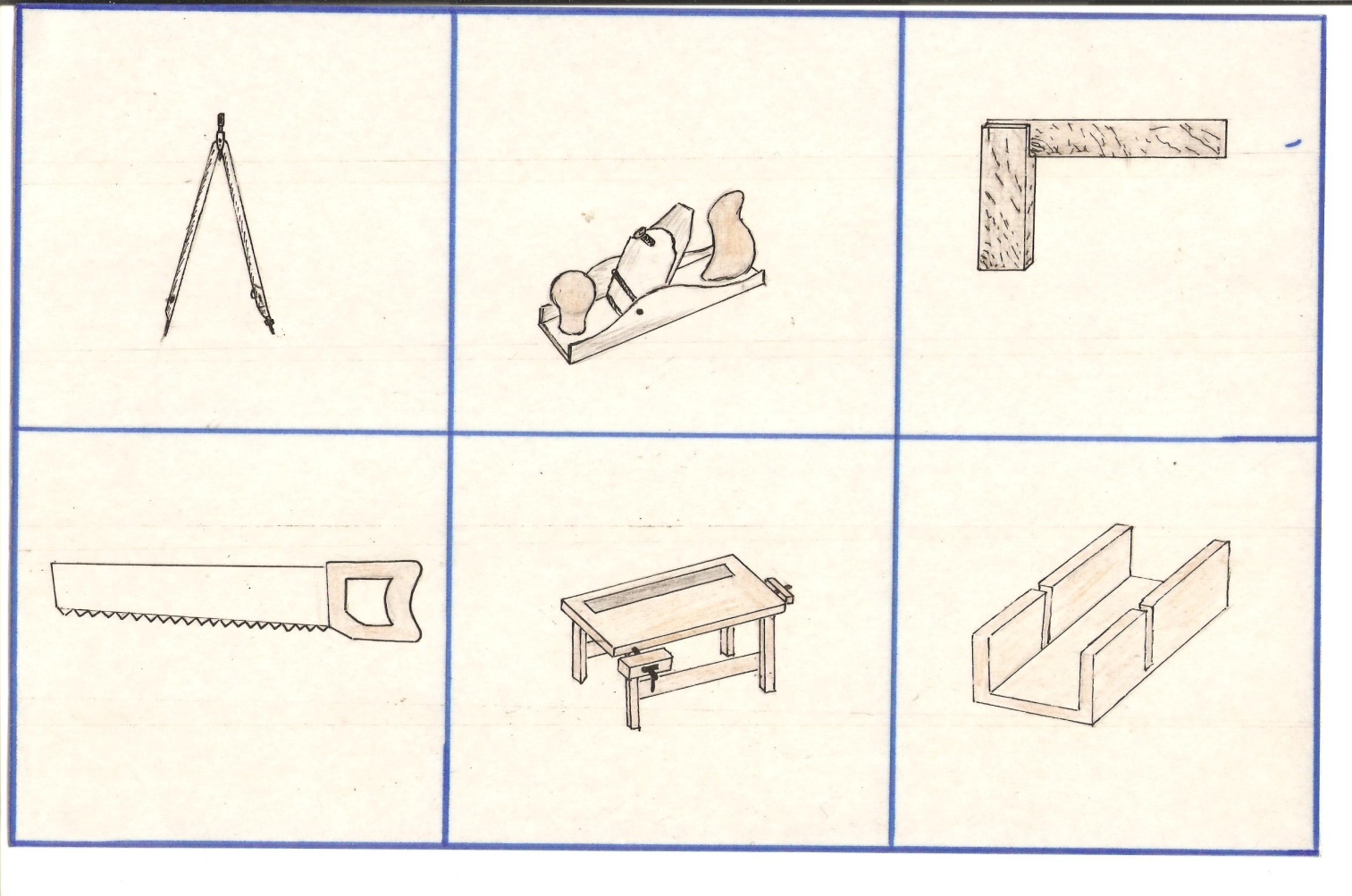 ПРИЛОЖЕНИЕ 3. 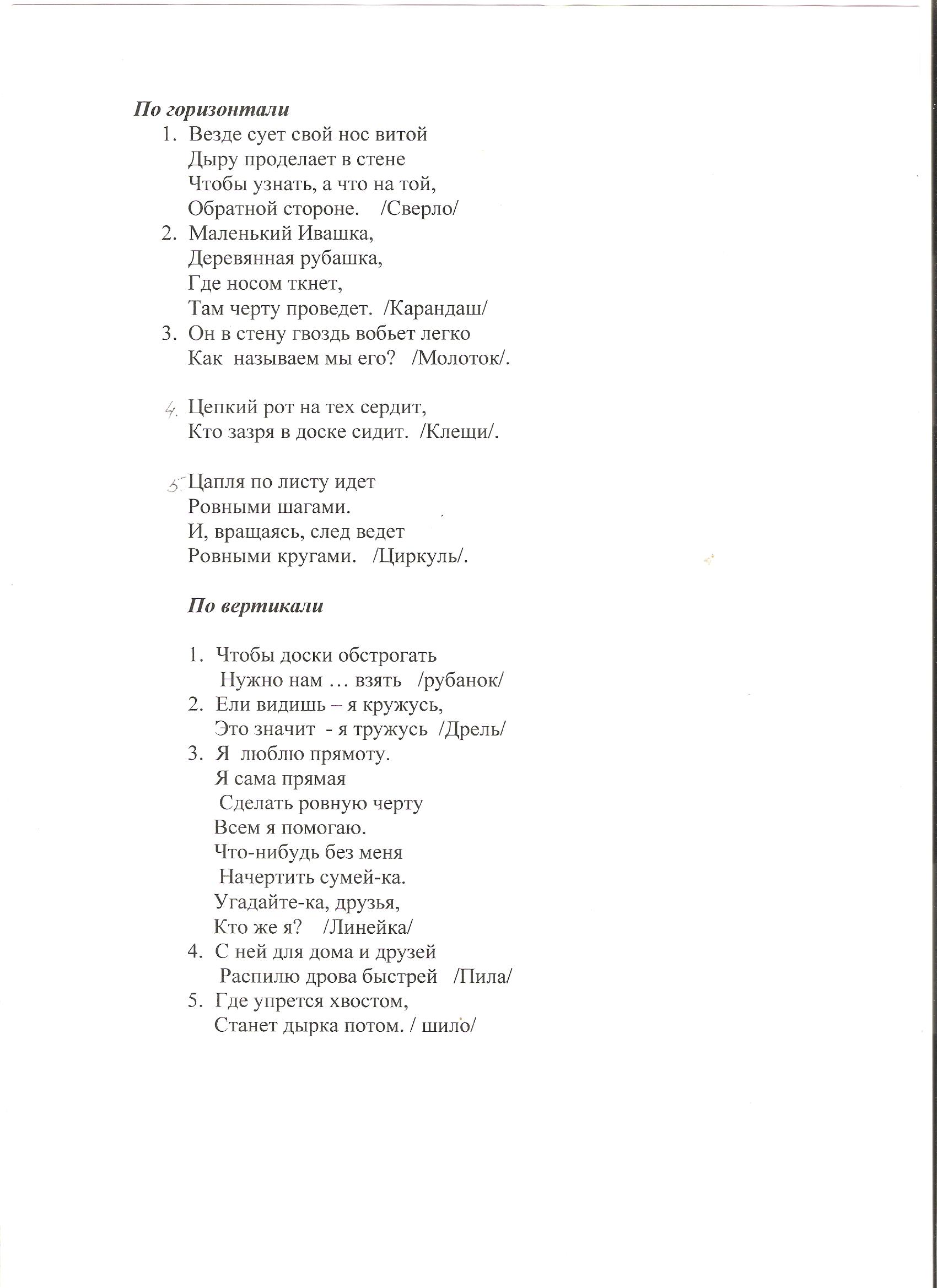 